OBOJI SVE ŽIVOTINJE.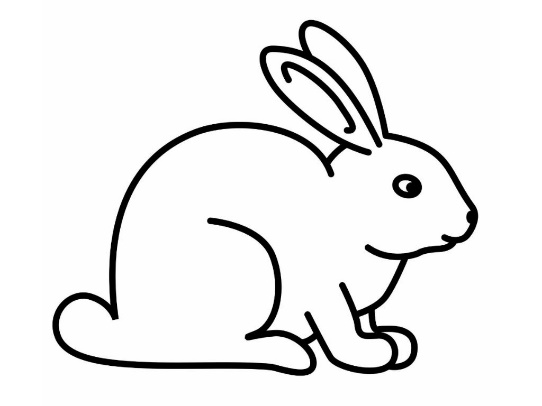 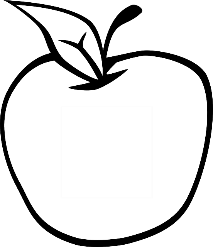 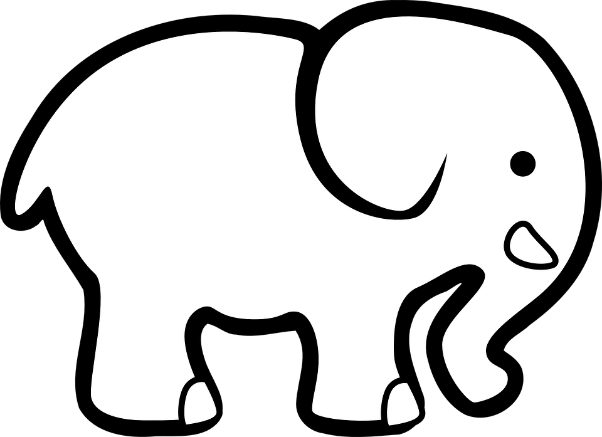 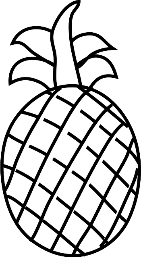 ZAOKRUŽI SVE PTICE.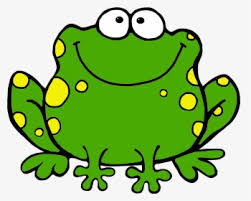 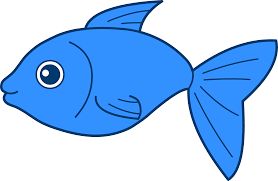 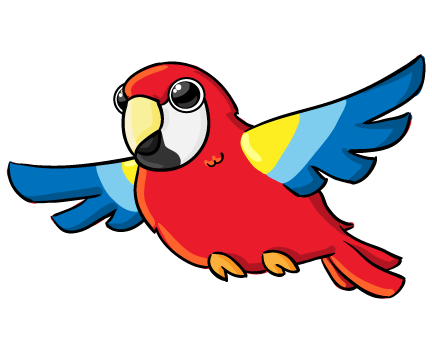 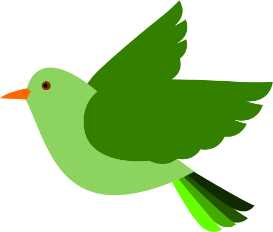 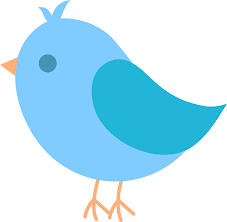 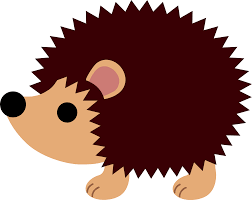 Oboji životinje koje spavaju zimski san.Napiši broj životinja u svakoj sličici.  Oboji stranu na kojoj ima više životinja.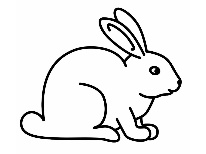 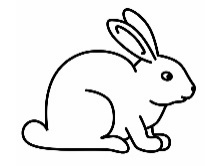 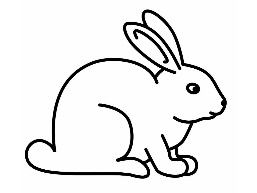 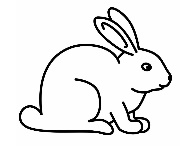 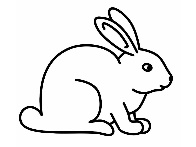 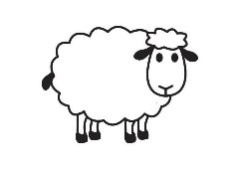 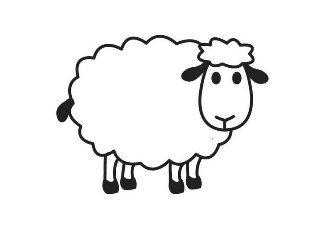 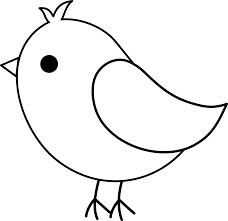 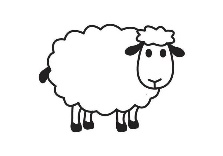 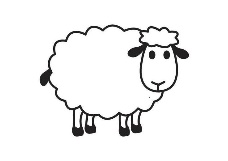 s